坏斋事项的准则الضابط  في المفطرات التي تفطّر الصائم[باللغة الصينية ]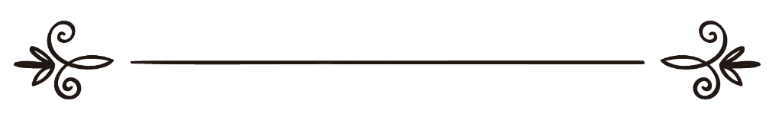 来源：伊斯兰问答网站مصدر : موقع الإسلام سؤال وجواب编审: 伊斯兰之家中文小组مراجعة: فريق اللغة الصينية بموقع دار الإسلام坏斋事项的准则问：一个人在封斋的情况下磨面粉，面粉中的飞尘进入了他的喉咙，其教法律例是什么？答：一切赞颂，全归真主。这对他的斋戒没有影响，他的斋戒是正确有效的，因为这些纷纷扬扬的粉尘不是他们自己选择的，也不是故意让它进入体内的。借此机会，我想阐明坏斋的事项就是发生性行为和吃喝，其它的东西不会坏斋，除非符合以下三个条件：第一个条件：知晓教法律例。如果不了解教法律例，则不坏斋，因为真主说：“你们所误犯的事，对于你们没有罪过，你们所故犯的事，就不然了。”（33：5）真主说：“我们的主啊！求你不要惩罚我们，如果我们遗忘或错误。”（2：286）在圣训中传述：真主说：“我已经做了。”就是我已经宽恕你们了。先知（愿主福安之）说：“我的民族因为误犯、遗忘和被迫所做的罪恶都不受责问。”无知的人就是误犯罪恶的人，哪怕他清楚自己的所作所为。如果因为无知而触犯了坏斋的事项，他没有任何罪责，他的斋戒是正确有效的，无论是不知道教法律例或者是时间都一样。譬如不知道教法律例：食用了开斋的东西而以为它不会坏斋，又如采用了放血治疗而以为这是不会坏斋的，我们就说他的斋戒是正确的，他也没有任何罪责。凡是不由自主的发生的一切事情都是不会坏斋的。总而言之，所有坏斋的事项只有符合以下三个条件才会坏斋：第一个条件: 知晓教法律例；第二个条件：记得教法律例；第三个条件：自愿选择所做之事。《谢赫伊本•欧赛麦尼法特瓦》第一册508页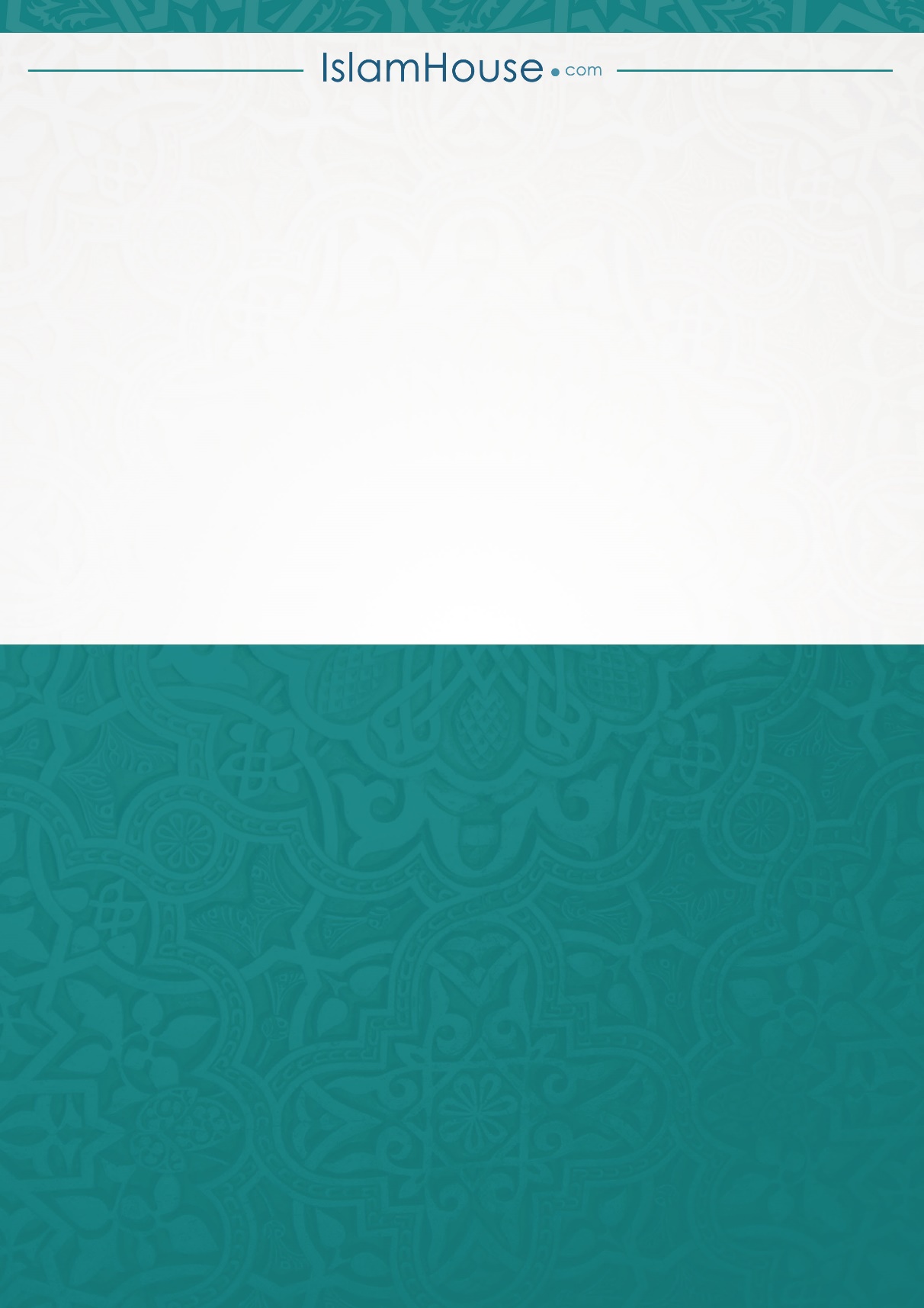 